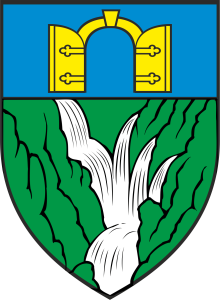 Na temelju članka 391.Zakona o vlasništvu i drugim stvarnim pravima („narodne novine“ RH br.81/15. - pročišćeni tekst)  , te članka 41. Statuta Općine Zadvarje  (Službeni glasnik Općine Zadvarje br.03/09. i 02/10) , nakon otvaranja ponuda i izbora najpovoljnije ponude  od strane Povjerenstva za promet nekretnina ,  predsjednik Povjerenstva   dana    10.07.2018 . godine donosi                                                                  O D L U K U                                      o odabiru  najpovoljnije ponude za kupnju nekretnine                                                                       Članak 1.             Sukladno provedenom natječajnom postupku prodaje dijela poljoprivrednog zemljišta u vlasništvu Općine Zadvarje  prihvaća se kao najpovoljnija slijedeća ponuda s ponudbenom cijenom:                                                                         Članak 2. Nalaže se Jedinstvenom upravnom odjelu Općine Zadvarje da  pripremi potrebnu dokumentacije za provođenje daljnjeg postupka kupoprodaje  .                                                                       Članak 3.             Ova Odluka stupa na snagu danom donošenja, a objavit će se u 'Službenom glasniku Općine  Zadvarje „. Klasa: 945-01/18-01/01UrBroj:2155/04-03-18-01Zadvarje , 10.07. 2018.                                                                                                  Predsjednik Povjerenstva :                                                                                                           Željka Đerek SADRŽAJ :Općinsko vijeće  - Povjerenstvo za promet nekretninama                                                                                                                                          Stranica :-    Odluku   o odabiru  najpovoljnije ponude za kupnju nekretnine     ..........................   1Ponuditelj:Ponuđena cijena u kn/m²Ukupna   cijena(u kunama)k.č.br.kat.opć.NamjenaNačin plaćanjaOstali dokazi i napomene1. Mate Santrić Hrv.braniteljaZadvarje120,00 kn/m²48.000,00 kn 661/14Žeževica15 dana nakon sklapanja ugovoraPriložena uplata pologa preslika osobne iskaznice 